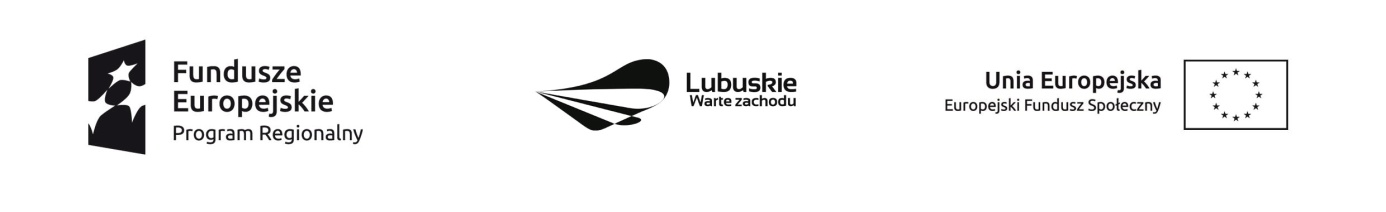         Krosno Odrzańskie, 17.07.2020 r.Ogłoszenie	Dyrektor Powiatowego Centrum Pomocy Rodzinie w Krośnie Odrzańskim informuje, że w wyniku zakończonego naboru ofert i dokonania oceny złożonych ofert dotyczących kompleksowego zorganizowania i przeprowadzenia kolonii dla 20. dzieci w ramach projektu pn. „Integracja – droga do zmian” zgodnego                      z Zapytaniem ofertowym nr 2/IZ/2020 wybrano najkorzystniejszą ofertę złożoną przez Wykonawcę:Usługi Turystyczne „Galant” Barbara Wojtaszekz siedzibą przy ul. Lutyków 7c, 70-876 Szczecin, NIP: 9551410514Za kwotę brutto: 18 300,00 złUzasadnienie: Wybrana oferta spełnia wymogi formalne i prawne zawarte w treści ogłoszenia.                                              Cena mieści się w zaplanowanym budżecie. Dzieci przebywać będą w czasie kolonii w obiekcie spełniającym wymogi określone w ogłoszeniu. Oferent przedstawił szczegółowy program kolonii i bogatą ofertę programową kolonii zapewniającą dzieciom wiele atrakcji. Oferent posiada wieloletnie doświadczenie w organizacji kolonii dla dzieci i młodzieży.                                                                                      Wybrana oferta spełnia oczekiwania Zamawiającego i uznano ją za ofertę najkorzystniejszą.							              Dyrektor				           Powiatowego Centrum Pomocy Rodzinie w Krośnie Odrzańskim							   Monika Grek-Piekarska